Na temelju članka 15. stavka 2. Zakona o javnoj nabavi („Narodne novine“ br. 120/16), članka  29.  stavka 2. točke 3. Statuta Osnovne škole Sesvetska Sopnica i naloga Gradonačelnika Grada Zagreba (KLASA:406-05/22-001/30, URBROJ:251-05-01/005-22-8 od 9. svibnja 2022.), Školski odbor Osnovne škole Sesvetska Sopnica dana 28. ožujka 2022.  donosi PRAVILNIK O PROVEDBI POSTUPAKA JEDNOSTAVNE NABAVEPredmet pravilnikaČlanak 1.Ovim se pravilnikom uređuje postupak i način nabave roba, usluga i radova za potrebe Osnovne škole Sesvetska Sopnica (u daljnjem tekstu: Škola) radi zakonitog, namjenskog i svrhovitog korištenja sredstava.Ovaj pravilnik primjenjuje se za nabavu roba i usluga procijenjene vrijednosti manje od 200.000,00 kuna bez poreza na dodanu vrijednost (PDV-a) odnosno radova procijenjene vrijednosti manje od  500.000,00 kuna bez PDV-a za koje sukladno odredbama Zakona o javnoj nabavi ne postoji obveza provedbe postupaka javne nabave.Postupci jednostavne nabaveČlanak 2.Postupci jednostavne nabave dijele se na:postupke nabave čija je procijenjena vrijednost bez poreza na dodanu vrijednost (PDV-a) manja od 20.000,00 kn postupke nabave čija je procijenjena vrijednost bez poreza na dodanu vrijednost (PDV-a) jednaka ili veća od 20.000,00 kn, a manja od 70.000,00 kn postupci nabave čija je procijenjena vrijednost bez poreza na dodanu vrijednost (PDV-a) jednaka ili veća od 70.000,00 kn, a manja od 200.000,00 kn za nabavu roba, usluga i projektnih natječaja, odnosno 500.000,00 kuna za nabavu radova.Pokretanje jednostavne nabaveČlanak 3.Postupci jednostavne nabave moraju biti usklađeni s Planom nabave, izuzev predmeta nabave procijenjene vrijednosti manje od 20.000,00 kuna. Za nabavu roba, radova i usluga za koje postoje sklopljeni ugovori o nabavi iz prethodnih godina i za koje Škola samostalno provodi postupak nabave dužna je započeti s postupkom nabave:30 dana prije isteka prethodnog ugovora za nabavu procijenjene vrijednosti do 20.000,00 kuna odnosno60 dana prije isteka prethodnog ugovora za nabavu procijenjene vrijednosti jednake ili veće od 20.000,00 kn, a manje od 200.000,00 kn za nabavu roba, usluga i projektnih natječaja, odnosno 500.000,00 kuna za nabavu radova.Postupak jednostavne  nabave pokreće se pod uvjetom da su planirana i osigurana financijska sredstva za predmet nabave.Nabava roba, usluga i radova procijenjene vrijednosti manje od 20.000,00 kuna 	Članak 4.Za jednostavnu nabavu procijenjene vrijednosti manje od 20.000,00 kuna potrebno je prikupiti najmanje jednu ponudu gospodarskog subjekta.Odabranom ponuditelju izdaje se narudžbenica ili se sklapa ugovor o nabavi.Po potrebi ravnatelj može odobriti izravnu kupnju u prodavaonicama gotovinom ili karticom do visine 1.000,00 kuna po računu. Računu treba priložiti potpisano odobrenje za narudžbu.Nabava roba, usluga i radova procijenjene vrijednosti jednake ili veće od 20.000,00, a manje od 70.000,00 kunaČlanak 5.	Prije pokretanja postupka jednostavne nabave, a koji se odnose na ulaganja, investicijske radove, nabavu opreme, osnovnih sredstava i ostale pokretne imovine pojedinačne vrijednost jednake ili veće od 20.000,00, a manje od 70.000,00  kuna bez PDV-a, ravnatelj treba ishoditi suglasnost Školskog odbora.Članak 6.	Za nabavu procijenjene vrijednosti jednake ili veće od 20.000 kuna, a manje od 70.000 kuna Škola treba prikupiti najmanje tri ponude gospodarskih subjekata.	U opravdanim i iznimnim okolnostima (kada primjerice zbog tehničkih ili umjetničkih razloga ili razloga povezanih sa zaštitom isključivih prava, izvođenje radova ili poslova, isporuku robe ili pružanje usluga može izvršiti samo određeni gospodarski subjekt ili kada je to nužno potrebno zbog žurnosti izazvane događajima koji se nisu mogli predvidjeti i drugo) Škola može odlučiti da se prikupe i manje od tri ponude.	Odluka, zaključak odnosno zahtjev za nabavu mora sadržavati obrazloženje opravdanih i iznimnih okolnosti. Nabava roba, usluga i radova procijenjene vrijednosti jednake ili veće od 70.000,00 kuna, a manje od 200.000,00 kn za nabavu roba, usluga i projektnih natječaja, odnosno 500.000,00 kuna za nabavu radovaČlanak 7.	Pripremu i provedbu postupaka jednostavne nabave vrijednosti jednake ili veće od  70.000 kuna, a manje od 200.000,00 kn za nabavu roba, usluga i projektnih natječaja, odnosno 500.000,00 kuna za nabavu radova provode ovlašteni predstavnici Škole koje imenuje ravnatelj svojom odlukom. 	Obveze i ovlasti  ovlaštenih predstavnika Škole su:priprema postupka jednostavne nabave: izrada tehničkih specifikacija, troškovnika te ostale potrebne dokumentacije vezane za predmetnu nabavu iprovedba postupka nabave: objava i slanje poziva  na dostavu ponuda, otvaranje ponuda, sastavljanje zapisnika o otvaranju, pregledu i ocjeni ponuda, rangiranje ponuda i predlaganje za odabir najpovoljnije ponude sukladno kriteriju za odabir i uvjetima propisanim dokumentacijom ili predlaganje poništenja postupka. Ovisno o složenosti predmeta nabave Škola može angažirati vanjske suradnike za pripremu i provođenje postupka nabave.Provedba postupka nabaveČlanak 8.Jednostavna nabava iz članka 7. ovoga pravilnika započinje objavom poziva na mrežnoj  stranici Škole. Istodobno s objavom, poziv na dostavu ponude upućuje se i najmanje trima gospodarskim subjektima. 	U opravdanim i iznimnim okolnostima (kada primjerice zbog tehničkih ili umjetničkih razloga ili razloga povezanih sa zaštitom isključivih prava, izvođenje radova ili poslova, isporuku robe ili pružanje usluga može izvršiti samo određeni gospodarski subjekt ili kada je to nužno potrebno zbog žurnosti izazvane događajima koji se nisu mogli predvidjeti i drugo) Škola može provesti nabavu bez objave poziva na dostavu ponuda na mrežnoj stranici odnosno upućivanja poziva na dostavu ponude trima gospodarskim subjektima.	Odluka o imenovanju ovlaštenih predstavnika škole za nabavu mora sadržavati obrazloženje opravdanih i iznimnih okolnosti. Članak 9.Rok za dostavu ponude određuje se u pozivu na dostavu ponuda, a ovisi o žurnosti, složenosti i vrijednosti predmeta jednostavne nabave.Članak 10.Škola može, u pozivu na dostavu ponude, odrediti razloge isključenja i minimalne uvjete sposobnosti koje ponuditelj mora dokazati vodeći se odredbama Zakona o javnoj nabavi.Članak 11.Škola može, u  pozivu  na dostavu ponude, tražiti jamstvo na koje se na odgovarajući način primjenjuju odredbe Zakona o javnoj nabavi.Članak 12.Predmet nabave može se podijeliti u grupe. Pozivom na dostavu ponude određuju se uvjeti nuđenja.Članak 13.Cijena uvijek mora biti jedan od kriterija za odabir ponude ili kao kriterij najniže cijene ili kao jedan od kriterija za odabir ekonomski najpovoljnije ponude.Članak 14.Dostava ponude kao i komunikacija između Škole i gospodarskih subjekata obavlja se na način određen u pozivu na dostavu ponude.Članak 15.U roku za dostavu ponude gospodarski subjekti mogu zatražiti objašnjenja ili izmjene vezane uz poziv na dostavu ponude i/ili dokumentaciju za nabavu. Škola će odgovor na zatražena objašnjenja ili izmjene vezane za dokumentaciju za nabavu staviti na raspolaganje na mrežnoj stranici Škole i dostaviti gospodarskim subjektima na jednak način na koji je upućen poziv na dostavu ponude.Jedna ponudaČlanak 16.Otvaranje ponude nije javno. 	Ovlašteni predstavnici Škole pregledavaju i ocjenjuju ponudu na temelju uvjeta i zahtjeva iz Poziva na dostavu ponude.	Prijedlog Odluke o prihvatu ponude ili o poništenju postupka dostavlja se ravnatelju.	Odluka o prihvatu ponude ili o poništenju postupka dostavlja se gospodarskom subjektu na način i u roku određenom u Pozivu na dostavu ponude.Više ponudaČlanak 17.Otvaranje ponuda nije javno. 	Ovlašteni predstavnici Škole pregledavaju i ocjenjuju ponude na temelju uvjeta i zahtjeva iz Poziva na dostavu ponude o čemu sastavljaju Zapisnik o otvaranju, pregledu i ocjeni ponuda i Prijedlog Odluke o odabiru najpovoljnije ponude ili o poništenju postupka.	Ukoliko je predmet nabave podijeljen na grupe i Pozivom na dostavu ponude dana mogućnost nuđenja za pojedinu grupu i odabir najpovoljnije ponude radi se po pojedinoj grupi.	Prijedlog Odluke o odabiru najpovoljnije ponude ili o poništenju postupka dostavlja se ravnatelju.	Odluka o odabiru ili o poništenju postupka  dostavlja se svim gospodarskim subjektima koji su sudjelovali u postupku, na način i u roku određenom Pozivom na dostavu ponude i objavljuje se na internetskoj stranici Škole.Članak 18.Po donošenju Odluke o prihvatu ponude odnosno Odluke o odabiru i njezine objave pristupa se izdavanju  narudžbenice i/ili sklapanju ugovora o nabavi u skladu s uvjetima iz Poziva na dostavu ponude. Članak 19.Realizaciju nabave prati voditelj računovodstva.Nabava roba, usluga i radova sufinancirane sredstvima Europske UnijeČlanak 20.Postupci jednostavne nabave u projektima sufinanciranim sredstvima Europske unije provode se u skladu s odredbama ovoga Pravilnika, osim ako sklopljenim ugovorom za pojedini projekt nije drugačije ugovoreno. Središnje tijelo za nabavu Grada ZagrebaČlanak 21.Središnje tijelo za nabavu Grada Zagreba provodi postupke nabave u ime i za račun Škole kad god nadležni gradski ured zatraži od Škole ovlaštenje za provođenje postupka nabave neovisno o procijenjenoj vrijednosti nabave.U slučaju kada Škola ne raspolaže dovoljnim vlastitim kapacitetima za provedbu postupka nabave može zatražiti provedbu postupka preko središnjeg tijela Grada Zagreba.Prijelazne i završne odredbeČlanak 22.Sastavni dio ovog pravilnika su okvirni obrasci. Obrasci se mogu mijenjati ovisno o predmetu nabave i podijeljenosti predmeta nabave na grupe.Obrazac 1.	Poziv na dostavu ponude,Obrazac 2.	Ponudbeni list,Obrazac 3.	Zapisnik o otvaranju, pregledu i analizi ponuda.Članak 23.		Stupanjem na snagu ovoga pravilnika prestaje važiti Pravilnik o provedbi postupaka jednostavne nabave, KLASA:011-02/22-01/01, URBROJ:251-458-22-01 od 28. ožujka 2022.Članak 24.Ovaj Pravilnik stupa na snagu dan nakon dana objave na oglasnoj ploči i mrežnoj stranici Škole.KLASA: 011-02/22-01/03                               URBROJ:251-458-22-01Sesvete, 14. srpnja 2022.									Predsjednik Školskog odbora									Krešimir PetrakPravilnik je objavljen na oglasnoj ploči i internetskoj stranici Škole dana 15. srpnja 2022.Pravilnik stupa na snagu dana 18. srpnja 2022.								Ravnateljica								Ljiljana Benčec MiklečićKLASA:_________________URBROJ:________________Sesvete, _________________Poštovani,	Osnovna škola Sesvetska Sopnica pokrenula je nabavu _________________________ te vam upućujemo ovaj  Poziv  na dostavu ponude. 	Na predmetnu nabavu Škola primjenjuje Pravilnik  o provedbi postupaka jednostavne  nabave. Predmet nabaveOpis predmeta nabave:Procijenjena vrijednost nabave (bez PDV-a):Količina predmeta nabavePropisi kojih se ponuditelj mora pridržavati prilikom izvršavanja predmeta nabaveUvjeti nabaveNačin izvršenja:Rok izvršenja:Mjesto izvršenja:Rok, način i uvjeti plaćanjaRok valjanosti ponudeOdredbe o cijeni ponudeCijenu ponude potrebno je iskazati na način da se prvo navede cijena bez PDV-a, iznos PDV-a te konačna cijena s PDV-om. U cijenu ponude bez PDV-a moraju biti uračunati svi troškovi i popusti. Ukoliko cijena  ponude bez PDV-a izražena u troškovniku ne odgovara cijeni ponude bez PDV-a izraženoj u ponudbenom listu, vrijedi cijena ponude bez PDV-a izražena  u troškovniku.Cijene stavki iz troškovnika su konačne i nepromjenjive za sve vrijeme trajanja ugovora.Kriterij odabira ponudeKriterij odabira ponude je __________________. Naručitelj neće prihvatiti ponudu koja ne ispunjava uvjete i zahtjeve vezane za predmet nabave iz ovoga Poziva.Razlozi isključenja, dokazi sposobnosti, jamstvaSastavni dijelove ponudeponudbeni list iz priloga (ispunjen i potpisan od strane ponuditelja)troškovnik iz priloga (ispunjen i potpisan od strane ponuditelja, ako je tražen)dokumenti iz točke 7. ako su traženiostaloNačin dostave ponudeRok dostaveOstale odredbeObavijesti u vezi predmeta nabave:kontakt osoba: __________, sredstvo komunikacije:__________.Obavijest o rezultatima nabave:Odluka o odabiru ili poništenju postupka dostavlja se (e-poštom i/ili faksom i/ili poštom) u roku _____ dana od dana isteka roka za dostavu ponude.Nepotpune i nepravodobne ponude neće se razmatrati.Otvaranje ponuda nije javno.Prilozi________________________________Za naručitelja:1. NARUČITELJ2. PREDMET NABAVE3. PONUDITELJ  4. CIJENA PONUDE ZA PREDMET NABAVE5. ROK VALJANOSTI PONUDEU ________________________  dana _____________ 20__.                             Ime i prezime odgovorne osobe ponuditelja: 	______________________________                                                                    M.P.             Potpis:	______________________________Temeljem članka 15. Pravilnika o provedbi postupaka jednostavne nabave sastavlja seZAPISNIK O PREGLEDU I OCJENI PONUDA      KLASA:________________      urbroj: ________________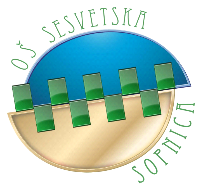 Osnovna škola Sesvetska SopnicaSesvete, Sopnička 69OIB: 98407642834Ev.broj nabave:Obrazac 1.  POZIV NA DOSTAVU PONUDEStranica 1/1Osnovna škola Sesvetska SopnicaSesvete, Sopnička 69OIB: 98407642834Ev.broj nabave:Obrazac 2.   PONUDBENI LISTStranica 1/1NazivOsnovna škola Sesvetska SopnicaSjedišteSopnička 69, SesveteOIB98407642834Naziv predmeta nabaveNaziv ponuditelja Naziv ponuditelja Naziv ponuditelja Naziv ponuditelja Adresa Adresa Adresa Adresa OIBBroj računa (IBAN)Broj računa (IBAN)Broj računa (IBAN)Adresa za dostavu pošteAdresa za dostavu pošteAdresa za dostavu pošteAdresa za dostavu pošteAdresa e-pošteAdresa e-pošteAdresa e-pošteAdresa e-pošteOsoba za kontaktOsoba za kontaktOsoba za kontaktOsoba za kontaktBroj telefonaBroj telefonaBroj faksaBroj faksaCijena ponude bez poreza na dodanu vrijednostIznos poreza na dodanu vrijednostCijena ponude s porezom na dodanu vrijednostRok valjanosti ponudeOsnovna škola Sesvetska SopnicaSesvete, Sopnička 69OIB: 98407642834Ev.broj nabave:Obrazac 3.  ZAPISNIK O PREGLEDU I OCJENI PONUDAStranica 1/1 Naziv i sjedište naručiteljaOsnovna škola Sesvetska Sopnica,  Sesvete Predmet nabave Evidencijski broj nabave Datum početka pregleda i ocjene ponuda5.       Datum i vrijeme otvaranja ponuda: 6.       Naziv i sjedište ponuditelja. prema redoslijedu zaprimanja ponuda 6.1.     6.2.     6.3.    7.       Analitički prikaz pravovremeno zaprimljenih ponuda7.       Analitički prikaz pravovremeno zaprimljenih ponuda7.       Analitički prikaz pravovremeno zaprimljenih ponuda7.       Analitički prikaz pravovremeno zaprimljenih ponudaNaziv ponuditelja, adresaNaziv ponuditelja, adresaNaziv ponuditelja, adresaCijena ponude(bez PDV-a)Iznos PDV-aCijena ponude s PDV-om7.1. Prikaz traženih i danih dokumenata na temelju kojih se utvrđuje postoje li razlozi        isključenja ponuditelja 7.1. Prikaz traženih i danih dokumenata na temelju kojih se utvrđuje postoje li razlozi        isključenja ponuditelja 7.1. Prikaz traženih i danih dokumenata na temelju kojih se utvrđuje postoje li razlozi        isključenja ponuditelja 7.1. Prikaz traženih i danih dokumenata na temelju kojih se utvrđuje postoje li razlozi        isključenja ponuditelja 7.1. Prikaz traženih i danih dokumenata na temelju kojih se utvrđuje postoje li razlozi        isključenja ponuditelja 7.1.1. Naziv traženog dokumenta7.1.1. Naziv traženog dokumenta7.1.1. Naziv traženog dokumenta7.1.1. Naziv traženog dokumenta7.1.1. Naziv traženog dokumentaOcjena (zadovoljava/ ne zadovoljava)Ocjena (zadovoljava/ ne zadovoljava)7.2. Prikaz traženih i danih dokaza sposobnosti ponuditelja7.2. Prikaz traženih i danih dokaza sposobnosti ponuditelja7.2. Prikaz traženih i danih dokaza sposobnosti ponuditelja7.2. Prikaz traženih i danih dokaza sposobnosti ponuditelja7.2. Prikaz traženih i danih dokaza sposobnosti ponuditelja7.2.1. Naziv traženog dokumenta7.2.1. Naziv traženog dokumenta7.2.1. Naziv traženog dokumenta7.2.1. Naziv traženog dokumenta7.2.1. Naziv traženog dokumentaOcjena (zadovoljava/ ne zadovoljava)Ocjena (zadovoljava/ ne zadovoljava)7.3. Prikaz traženih i danih jamstava7.3. Prikaz traženih i danih jamstava7.3. Prikaz traženih i danih jamstava7.3. Prikaz traženih i danih jamstava7.3. Prikaz traženih i danih jamstava7.3.1. Jamstvo za7.3.1. Jamstvo za7.3.1. Jamstvo za7.3.1. Jamstvo za7.3.1. Jamstvo zaOcjena (zadovoljava/ ne zadovoljava)Ocjena (zadovoljava/ ne zadovoljava)7.4. Prikaz ispunjenja ostalih uvjeta iz poziva za dostavu ponude, ako ih je bilo7.4. Prikaz ispunjenja ostalih uvjeta iz poziva za dostavu ponude, ako ih je bilo7.4. Prikaz ispunjenja ostalih uvjeta iz poziva za dostavu ponude, ako ih je bilo7.4. Prikaz ispunjenja ostalih uvjeta iz poziva za dostavu ponude, ako ih je bilo7.4. Prikaz ispunjenja ostalih uvjeta iz poziva za dostavu ponude, ako ih je bilo7.4.1.  uvjet7.4.1.  uvjet7.4.1.  uvjet7.4.1.  uvjet7.4.1.  uvjetOcjena (zadovoljava/ ne zadovoljava)Ocjena (zadovoljava/ ne zadovoljava)8.   Rangiranje valjanih ponuda prema kriteriju za odabir ponude      Kriterij za odabir ponude je 8.   Rangiranje valjanih ponuda prema kriteriju za odabir ponude      Kriterij za odabir ponude je 8.   Rangiranje valjanih ponuda prema kriteriju za odabir ponude      Kriterij za odabir ponude je 8.   Rangiranje valjanih ponuda prema kriteriju za odabir ponude      Kriterij za odabir ponude je 8.   Rangiranje valjanih ponuda prema kriteriju za odabir ponude      Kriterij za odabir ponude je RangPonuditeljPonuditeljKriterij9.   Prijedlog odgovornoj osobi naručitelja za donošenje odluke o odabiru s obrazloženjem9.   Prijedlog odgovornoj osobi naručitelja za donošenje odluke o odabiru s obrazloženjem9.   Prijedlog odgovornoj osobi naručitelja za donošenje odluke o odabiru s obrazloženjem9.   Prijedlog odgovornoj osobi naručitelja za donošenje odluke o odabiru s obrazloženjem9.   Prijedlog odgovornoj osobi naručitelja za donošenje odluke o odabiru s obrazloženjem10.  Datum završetka pregleda i ocjene ponuda10.  Datum završetka pregleda i ocjene ponuda11.   Ime i prezime i potpis osoba koje su izvršile pregled i ocjenu ponuda11.   Ime i prezime i potpis osoba koje su izvršile pregled i ocjenu ponuda